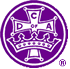 Catholic Daughters of the Americas is one of the oldest and largest organizations of Catholic women in the Americas, with courts (local chapters) in 45 states, Puerto Rico, Mexico, Guam, and the Virgin Islands.Court Mary Francis was installed in January 1996.  Our court supports many organizations in the Brunswick/Middletown and church community, including, but not limited to, local food banks, blood drive, Faith Formation, Brunswick House, Frederick Rescue Mission, St. Vincent de Paul, and Care Net Pregnancy Center, as well as state/national organizations such as Growing Hope Globally, Disaster Relief Fund, Habitat for Humanity and the National Center on Sexual Exploitation.Additional information may be found on the National Catholic Daughters website: www.catholicdaughters.orgOur meetings are held at 5600 Catholic Church Rd., Jefferson, MD on the 2nd Thursday of each month, 6:30 p.m.Membership is open to any practicing Catholic woman 18 years or older. Membership dues are $30/year.For more information, please contact:Patti Waters, Regentp.waters@myactv.net